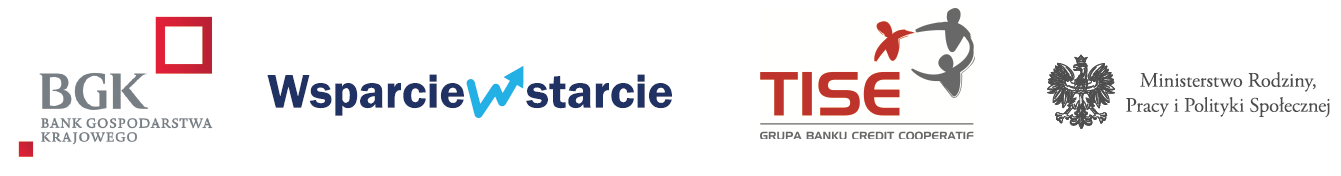 WNIOSEK O UDZIELENIE POŻYCZKI 
NA PODJĘCIE DZIAŁALNOŚCI GOSPODARCZEJ W RAMACH PROGRAMU „PIERWSZY BIZNES – WSPARCIE W STARCIE II”(Wnioskodawca wypełnia tylko białe pola)I. DANE WNIOSKODAWCYII. CHARAKTERYSTYKA POŻYCZKI I PLANOWANEJ DZIAŁALNOŚCI GOSPODARCZEJW przypadku zaznaczenia pola „spółka cywilna”, informacje w punktach 2.2 – 2.5 są takie same dla każdego wniosku indywidualnego w ramach planowanej spółki.III. USŁUGI DORADZTWA I SZKOLENIA IV. OŚWIADCZENIA WNIOSKODAWCYWyrażam zgodę na przetwarzanie, po uzyskaniu pożyczki, moich danych osobowych przez Pośrednika Finansowego, Bank Gospodarstwa Krajowego oraz Ministerstwo Rodziny, Pracy i Polityki Społecznej w celach promocyjnych Programu „Pierwszy biznes – Wsparcie w starcie II”. Wyrażam zgodę na udostępnianie, po uzyskaniu pożyczki, moich danych osobowych dziennikarzom i agencjom reklamowym w celach promocyjnych Programu „Pierwszy biznes – Wsparcie w starcie II”.Oświadczam, że zapoznałem/am się z treścią „Regulaminu udzielania pożyczek, doradztwa i szkoleń w ramach Programu „Pierwszy biznes – Wsparcie w starcie II” i akceptuję jego treść zobowiązując się do stosowania jego postanowień, co potwierdzam własnoręcznym podpisem.Prawdziwość danych zawartych we wniosku o pożyczkę potwierdzam:                                    		             ……………………………     					……..…………………………….                                                                                                           miejscowość, data                                                                                                                      czytelny podpisWykaz załączników:Wysokość przeciętnego miesięcznego wynagrodzenia,Oświadczenie o pomocy de minimis,Oświadczenie o nieubieganiu się o inne środki publiczne na wnioskowane przedsięwzięcie,Oświadczenia majątkowe wnioskodawcy/poręczyciela,Oświadczenie o niewykonywaniu zatrudnienia lub innej pracy zarobkowej,Zgoda na weryfikowanie danych wnioskodawcy/poręczyciela,Założenia finansowe planowanej działalności gospodarczej,Kopia Zaświadczenia o pomocy de minimis (dotyczy Wnioskodawcy, który otrzymał pomoc de minimis w okresie ostatnich trzech lat podatkowych), potwierdzona ze zgodnością z oryginałem,Zaświadczenie z właściwego urzędu skarbowego oraz Zakładu Ubezpieczeń Społecznych o niezaleganiu z wpłatami odpowiednich należności wystawione nie wcześniej niż 3 miesiące przed datą złożenia wniosku,Kopia odpisu dyplomu potwierdzona ze zgodnością z oryginałem lub zaświadczenie o uzyskanym wykształceniu (dotyczy absolwenta uczelni lub szkoły średniej/zawodowej)/
Zaświadczenie z uczelni o kontynuacji nauki na ostatnim roku studiów (dotyczy studenta)/Zaświadczenie z powiatowego urzędu pracy potwierdzające posiadanie statusu bezrobotnego (dotyczy bezrobotnego),Dane dowodu osobistego wnioskodawcy/poręczyciela.Data złożenia wniosku (dd/mm/rrrr)__/__/____ r.Numer wnioskuOsoba przyjmująca wniosekRegion/MakroregionWojewództwoNazwa Pośrednika Finansowego1.1 INFORMACJE O WNIOSKODAWCY1.1 INFORMACJE O WNIOSKODAWCY1.1 INFORMACJE O WNIOSKODAWCY1.1 INFORMACJE O WNIOSKODAWCY1.1 INFORMACJE O WNIOSKODAWCYImię i nazwisko WnioskodawcyAdres zamieszkaniaUlica,nr domu/nr lokaluAdres zamieszkaniaKod pocztowyAdres zamieszkaniaMiejscowośćAdres zamieszkaniaGminaAdres zamieszkaniaPowiatAdres zamieszkaniaWojewództwoTelefon stacjonarny/komórkowyE-mailNr i seria dowodu osobistegoData ważnościCzy Wnioskodawca pozostaje w związku małżeńskim?Jeśli TAK, proszę wypełnić pola dotyczące ustroju majątkowego        TAK                  NIE     wspólność majątkowa              rozdzielność majątkowa        TAK                  NIE     wspólność majątkowa              rozdzielność majątkowa        TAK                  NIE     wspólność majątkowa              rozdzielność majątkowa        TAK                  NIE     wspólność majątkowa              rozdzielność majątkowaCzy Wnioskodawca jest zatrudniony lub wykonuje inną pracę zarobkową?       TAK                   NIE               TAK                   NIE               TAK                   NIE               TAK                   NIE         Status Wnioskodawcyabsolwent szkoły absolwent  uczelni    student  …. roku    bezrobotnyabsolwent szkoły absolwent  uczelni    student  …. roku    bezrobotnyabsolwent szkoły absolwent  uczelni    student  …. roku    bezrobotnyabsolwent szkoły absolwent  uczelni    student  …. roku    bezrobotnyJeśli zaznaczono pole: student lub absolwent szkoły/uczelni, proszę wypełnić  pola po prawej:typ studiów:   ………………………………………………………….                         (I, II stopnia, jednolite magisterskie)     kierunek studiów:  ……………………………………………......nazwa i adres szkoły/uczelni: .……….…………………………………………………………………………………………………………….Data ukończenia szkoły / uzyskania tytułu zawodowego/ uzyskania dyplomu:    __/__/____ r.typ studiów:   ………………………………………………………….                         (I, II stopnia, jednolite magisterskie)     kierunek studiów:  ……………………………………………......nazwa i adres szkoły/uczelni: .……….…………………………………………………………………………………………………………….Data ukończenia szkoły / uzyskania tytułu zawodowego/ uzyskania dyplomu:    __/__/____ r.typ studiów:   ………………………………………………………….                         (I, II stopnia, jednolite magisterskie)     kierunek studiów:  ……………………………………………......nazwa i adres szkoły/uczelni: .……….…………………………………………………………………………………………………………….Data ukończenia szkoły / uzyskania tytułu zawodowego/ uzyskania dyplomu:    __/__/____ r.typ studiów:   ………………………………………………………….                         (I, II stopnia, jednolite magisterskie)     kierunek studiów:  ……………………………………………......nazwa i adres szkoły/uczelni: .……….…………………………………………………………………………………………………………….Data ukończenia szkoły / uzyskania tytułu zawodowego/ uzyskania dyplomu:    __/__/____ r.Jeśli zaznaczono pole bezrobotny: proszę wypełnić pola po prawej:(dopuszcza się wybór więcej niż jednego pola)bezrobotny powracający z zagranicybezrobotny, który podejmie działalność gospodarczą  polegającą na prowadzeniu żłobków lub klubów dziecięcych z miejscami dla dzieci niepełnosprawnych lub świadczeniu usług rehabilitacyjnych dla dzieci niepełnosprawnych w miejscu zamieszkania, w tym usług mobilnychbezrobotny, będący członkiem rodziny opiekującej się dziećmi z orzeczeniem o niepełnosprawności łącznie ze wskazaniami: konieczności stałej lub długotrwałej opieki lub pomocy innej osoby w związku ze znacznie ograniczoną możliwością samodzielnej egzystencji oraz konieczności stałego współudziału na co dzień opiekuna dziecka w procesie jego leczenia, rehabilitacji i edukacji oraz osobą niepełnosprawną ze znacznym stopniem niepełnosprawności    innebezrobotny powracający z zagranicybezrobotny, który podejmie działalność gospodarczą  polegającą na prowadzeniu żłobków lub klubów dziecięcych z miejscami dla dzieci niepełnosprawnych lub świadczeniu usług rehabilitacyjnych dla dzieci niepełnosprawnych w miejscu zamieszkania, w tym usług mobilnychbezrobotny, będący członkiem rodziny opiekującej się dziećmi z orzeczeniem o niepełnosprawności łącznie ze wskazaniami: konieczności stałej lub długotrwałej opieki lub pomocy innej osoby w związku ze znacznie ograniczoną możliwością samodzielnej egzystencji oraz konieczności stałego współudziału na co dzień opiekuna dziecka w procesie jego leczenia, rehabilitacji i edukacji oraz osobą niepełnosprawną ze znacznym stopniem niepełnosprawności    innebezrobotny powracający z zagranicybezrobotny, który podejmie działalność gospodarczą  polegającą na prowadzeniu żłobków lub klubów dziecięcych z miejscami dla dzieci niepełnosprawnych lub świadczeniu usług rehabilitacyjnych dla dzieci niepełnosprawnych w miejscu zamieszkania, w tym usług mobilnychbezrobotny, będący członkiem rodziny opiekującej się dziećmi z orzeczeniem o niepełnosprawności łącznie ze wskazaniami: konieczności stałej lub długotrwałej opieki lub pomocy innej osoby w związku ze znacznie ograniczoną możliwością samodzielnej egzystencji oraz konieczności stałego współudziału na co dzień opiekuna dziecka w procesie jego leczenia, rehabilitacji i edukacji oraz osobą niepełnosprawną ze znacznym stopniem niepełnosprawności    innebezrobotny powracający z zagranicybezrobotny, który podejmie działalność gospodarczą  polegającą na prowadzeniu żłobków lub klubów dziecięcych z miejscami dla dzieci niepełnosprawnych lub świadczeniu usług rehabilitacyjnych dla dzieci niepełnosprawnych w miejscu zamieszkania, w tym usług mobilnychbezrobotny, będący członkiem rodziny opiekującej się dziećmi z orzeczeniem o niepełnosprawności łącznie ze wskazaniami: konieczności stałej lub długotrwałej opieki lub pomocy innej osoby w związku ze znacznie ograniczoną możliwością samodzielnej egzystencji oraz konieczności stałego współudziału na co dzień opiekuna dziecka w procesie jego leczenia, rehabilitacji i edukacji oraz osobą niepełnosprawną ze znacznym stopniem niepełnosprawności    inneCzy Wnioskodawca obecnie prowadzi działalność gospodarczą?         TAK                NIE                  TAK                NIE                  TAK                NIE                  TAK                NIE         Czy Wnioskodawca prowadził kiedyś działalność gospodarczą?Jeśli tak, proszę podać datę zamknięcia działalnościCzy Wnioskodawca posiada zadłużenie z tytułu niespłaconych składek ZUS oraz zaległości względem US?         TAK                 NIE   Data zamknięcia działalności: ……………………………………..         TAK                 NIE         TAK                 NIE   Data zamknięcia działalności: ……………………………………..         TAK                 NIE         TAK                 NIE   Data zamknięcia działalności: ……………………………………..         TAK                 NIE         TAK                 NIE   Data zamknięcia działalności: ……………………………………..         TAK                 NIECzy Wnioskodawca otrzymał pomoc de minimis lub inną pomoc publiczną w okresie obejmującym bieżący rok kalendarzowy i poprzedzające go dwa lata kalendarzowe?Jeśli TAK, proszę podać wartość uzyskanej pomocy (EUR)         TAK            NIE    ……………………………………….. euro      (wartość uzyskanej pomocy)         TAK            NIE    ……………………………………….. euro      (wartość uzyskanej pomocy)         TAK            NIE    ……………………………………….. euro      (wartość uzyskanej pomocy)         TAK            NIE    ……………………………………….. euro      (wartość uzyskanej pomocy)2.1 FORMA PLANOWANEJ DZIAŁALNOŚCI GOSPODARCZEJ2.1 FORMA PLANOWANEJ DZIAŁALNOŚCI GOSPODARCZEJProwadzenie działalności gospodarczej      indywidualnie                  spółka cywilna W przypadku zaznaczenia pola „spółka cywilna”, proszę wypełnić poniższe pola:W przypadku zaznaczenia pola „spółka cywilna”, proszę wypełnić poniższe pola:Wykaz osób, z którymi Wnioskodawca zamierza prowadzić wspólnie działalność2.2 OPIS PRZEDSIĘWZIĘCIA (jaka działalność, co będzie wytwarzane/ sprzedawane/ oferowane/rodzaj usług, docelowa grupa odbiorców/klientów/dostawców, forma sprzedaży, zasięg, konkurencja,  główne założenia, sezonowość) ORAZ CEL POŻYCZKI 2.3 OPIS PRZEWIDYWANYCH EFEKTÓW EKONOMICZNYCH PROWADZENIA DZIAŁALNOŚCI GOSPODARCZEJ - PLANOWANE PRZYCHODY I KOSZTY PLANOWANE PRZYCHODY (MIESIĘCZNE)PLANOWANE PRZYCHODY (MIESIĘCZNE)PLANOWANE PRZYCHODY (MIESIĘCZNE)Lp.Źródła przychodówKwota brutto (PLN)1.2.3.…Razem przychodyRazem przychodyOPIS ZAŁOŻEŃ LEŻĄCYCH U PODSTAW PLANOWANYCH PRZYCHODÓWOPIS ZAŁOŻEŃ LEŻĄCYCH U PODSTAW PLANOWANYCH PRZYCHODÓWOPIS ZAŁOŻEŃ LEŻĄCYCH U PODSTAW PLANOWANYCH PRZYCHODÓWPLANOWANE KOSZTY (MIESIĘCZNE)PLANOWANE KOSZTY (MIESIĘCZNE)PLANOWANE KOSZTY (MIESIĘCZNE)Lp.Rodzaj kosztu (np. paliwo, lokal, opłaty, podatki)Kwota brutto (PLN)1.2.3.…Razem kosztyRazem kosztyOPIS ZAŁOŻEŃ LEŻĄCYCH U PODSTAW PLANOWANYCH KOSZTÓWOPIS ZAŁOŻEŃ LEŻĄCYCH U PODSTAW PLANOWANYCH KOSZTÓWOPIS ZAŁOŻEŃ LEŻĄCYCH U PODSTAW PLANOWANYCH KOSZTÓW2.4 MIEJSCE PROWADZENIA PLANOWANEJ DZIAŁALNOŚCI GOSPODARCZEJ	2.4 MIEJSCE PROWADZENIA PLANOWANEJ DZIAŁALNOŚCI GOSPODARCZEJ	Adres (ulica, nr, lokal, kod pocztowy, miasto)Województwo2.5 RODZAJ PLANOWANEJ DZIAŁALNOŚCI GOSPODARCZEJ2.5 RODZAJ PLANOWANEJ DZIAŁALNOŚCI GOSPODARCZEJBranżaPrzeważająca działalność gospodarcza (kod PKD)2.6 SZCZEGÓŁOWA SPECYFIKACJA I HARMONOGRAM WYDATKÓW W RAMACH WNIOSKOWANEJ POŻYCZKIWYDATKIWYDATKIWYDATKIWYDATKIWYDATKILp.Rodzaj wydatkuRodzaj wydatkuKwota brutto (PLN)planowany termin wydatkowania1.2.3.…Razem wydatkiRazem wydatkiRazem wydatkiUWAGIUWAGIUWAGIUWAGIUWAGIŹRÓDŁA FINANSOWANIAŹRÓDŁA FINANSOWANIAŹRÓDŁA FINANSOWANIAŹRÓDŁA FINANSOWANIAŹRÓDŁA FINANSOWANIARodzaj źródłaRodzaj źródłaKwota brutto (PLN)Kwota brutto (PLN)Kwota brutto (PLN)Wnioskowana pożyczkaWnioskowana pożyczkaŚrodki własneŚrodki własneInne źródła (jakie?) ………………………………………..Inne źródła (jakie?) ………………………………………..Razem źródła finansowaniaRazem źródła finansowania2.7 INFORMACJA O WNIOSKOWANYCH PARAMETRACH FINANSOWANIA2.7 INFORMACJA O WNIOSKOWANYCH PARAMETRACH FINANSOWANIA2.7 INFORMACJA O WNIOSKOWANYCH PARAMETRACH FINANSOWANIA2.7 INFORMACJA O WNIOSKOWANYCH PARAMETRACH FINANSOWANIAOkres spłaty(w miesiącach)do 84 miesięcyKwota pożyczki(w tysiącach)
Planowana data/y wypłat/y (w transzach lub jednorazowo)Okres karencji w spłacie kapitału(w miesiącach)do 12 miesięcy2.8 FORMY ZABEZPIECZENIA SPŁAT NALEŻNOŚCI Z TYTUŁU POŻYCZKIPropozycje zabezpieczenia     Weksel in blanco (obowiązkowo)     Poręczenie osób/osoby fizycznych/ej Proszę podać imię/ona i nazwisko/a proponowanego/ych poręczyciela/i1. ……………………………………………………………………………………………….2. ……………………………………………………………………………………………….Propozycje innych prawnych zabezpieczeń spłat należności z tytułu pożyczkiPropozycje innych prawnych zabezpieczeń spłat należności z tytułu pożyczkiPropozycje innych prawnych zabezpieczeń spłat należności z tytułu pożyczkiLp.Rodzaj zabezpieczeniawartość (PLN)1.2.3.1 Usługi doradztwa i szkolenia dla Wnioskodawcy3.1 Usługi doradztwa i szkolenia dla WnioskodawcyCzy Wnioskodawca planuje skorzystać z bezpłatnych usług doradztwa i/lub szkolenia?        doradztwo        szkolenie          nie planujeW przypadku zaznaczenia pola „doradztwo” i/lub „szkolenie”, proszę wypełnić poniższe pola:W przypadku zaznaczenia pola „doradztwo” i/lub „szkolenie”, proszę wypełnić poniższe pola:Z jakiego zakresu usług doradztwa i/lub szkolenia planuje skorzystać Wnioskodawca? (Wnioskodawca może zaznaczyć więcej niż jeden zakres usług)Sporządzanie opisu przedsięwzięciaSporządzanie kosztorysu przedsięwzięciaZ jakiego zakresu usług doradztwa i/lub szkolenia planuje skorzystać Wnioskodawca? (Wnioskodawca może zaznaczyć więcej niż jeden zakres usług)Inne oferowane przez pośrednika ……………………………………………………………….
(proszę krótko opisać zakres usług)3.2 Usługi doradztwa i szkolenia po uzyskaniu pożyczki 3.2 Usługi doradztwa i szkolenia po uzyskaniu pożyczki Czy Wnioskodawca po uzyskaniu pożyczki planuje skorzystać z bezpłatnych usług doradztwa i/lub szkolenia?     doradztwo           szkolenie          nie planujeW przypadku zaznaczenia pola „doradztwo” i/lub „szkolenie”, proszę wypełnić poniższe pola:W przypadku zaznaczenia pola „doradztwo” i/lub „szkolenie”, proszę wypełnić poniższe pola:Z jakiego zakresu usług doradztwa i/lub szkolenia planuje skorzystać Wnioskodawca po uzyskaniu pożyczki?(Wnioskodawca może zaznaczyć więcej niż jeden zakres usług)Zakładanie działalności gospodarczejFormy opodatkowania działalności gospodarczejProwadzenie księgowościKwestie prawneZ jakiego zakresu usług doradztwa i/lub szkolenia planuje skorzystać Wnioskodawca po uzyskaniu pożyczki?(Wnioskodawca może zaznaczyć więcej niż jeden zakres usług)Inne oferowane przez pośrednika ………………………………………………………………
(proszę krótko opisać zakres usług)Planowana liczba godzin doradztwaPlanowana liczba godzin szkolenia1. Oświadczam, że wszystkie informacje, które zawarłem/am w niniejszym wniosku oraz dane zamieszczone w załączonych dokumentach są prawdziwe i zgodne z Regulaminem udzielania pożyczek.2. Oświadczam, że wyrażam zgodę na przetwarzanie i udostępnianie danych przekazanych 
w niniejszym wniosku i załączanych do niego dokumentach dla potrzeb niezbędnych dla realizacji  procesu rozpatrywania i monitorowania pożyczki przez pośrednika finansowego (zgodnie z Ustawą z dnia 29 sierpnia 1997 r. o  ochronie  danych  osobowych;  tekst jednolity  Dz.  U.  z  2002  roku  Nr  101 poz.  926  z  późn.  zm.).                                                                                                              3. Oświadczam, że nie zostałem/am prawomocnie skazany/a  za przestępstwa przeciwko obrotowi gospodarczemu, w rozumieniu ustawy z dnia 6 czerwca 1997 r. Kodeks karny lub ustawy z dnia 28 października 2002 r. o odpowiedzialności podmiotów zbiorowych za czyny zabronione pod groźbą kary, w okresie 2 lat przed dniem złożenia niniejszego wniosku. 4. Oświadczam, że w okresie roku przed złożeniem wniosku nie prowadziłem/am działalności gospodarczej. 5. Zobowiązuję się, że poddam się kontroli, w tym kontroli w siedzibie mojej działalności gospodarczej, która może być dokonywana przez MRPiPS, BGK, pośrednika finansowego bądź inne uprawnione podmioty w zakresie prawidłowości wykorzystania środków pożyczki i zapewniam prawo wglądu we wszystkie dokumenty i dane związane z udzieloną pożyczką i przedmiotem finansowania ze środków pożyczki w czasie tej kontroli.                6. Zobowiązuję się do przechowywania dokumentacji związanej z udzieloną pożyczką i przedmiotem finansowania ze środków pożyczki przez okres 10 lat od podpisania umowy pożyczki, w sposób zapewniający poufność i bezpieczeństwo.               7. Zobowiązuję się, że wykorzystam środki pożyczki zgodnie z jej przeznaczeniem.          8. Zobowiązuję się, że nie zawieszę działalności gospodarczej w okresie 12 miesięcy po dniu jej rozpoczęcia.